           Målark:  På sporet av Jesus og kristendommenLærestoff: Horisontar kap. 3 og 4  + notat frå førelesningarMål frå Læreplanen: Elevane skal kunne: forklare særpreget ved kristendom og kristen tro som livstolkning i forhold til andre tradisjoner: likhetstrekk og grunnleggende forskjellerfinne fram til sentrale skrifter i Bibelen og forklare forholdet mellom Det gamle og Det nye testamentedrøfte utvalgte bibeltekster - et evangelium - og  forklare særpreg og hovedtanker i dettedrøfte ulike syn på Bibelengjøre rede for viktige hendelser i kristendommens historie fra reformasjonen til vår tid i Norge og i verden og for kristendommens stilling i dagforklare hovedtrekk ved romersk-katolsk, ortodoks og protestantisk kristendomstradisjonbeskrive og reflektere over særtrekk ved kunst, arkitektur og musikk knyttet til kristendommenDelmål: 										              Kunna fortelja om:                                                                                                                                       -Jesus frå Nasaret - ulike syn på kven Jesus var-dei fire evangelia i NT –hovudinnhald-Lukas og evangeliet etter han – spesielle kjenneteikn og særtrekk-andre og “skjulte” evangelium om Jesus-kva vil det seia å vera kristen – hovudtrekk ved kristen tru- 	tru – frelse – nåde – treeinig Gud-protestantisk kristendom-kristent fellesskap og heilage handlingar – gudsteneste – bøn – lovprising  – høgtider – rituale  --sakrament-viktige retningslinjer eller levereglar for kristneKunna seia noko om-arkitektur, kunst og musikk innan kristendommen-historia til kristendommen i Europa Arbeid for å nå måla:Arbeid som blir vurdert: Munnleg og skriftelg arbeid undervegsPrøve veke 47Liten presentasjon om kristendommen (veke 50?)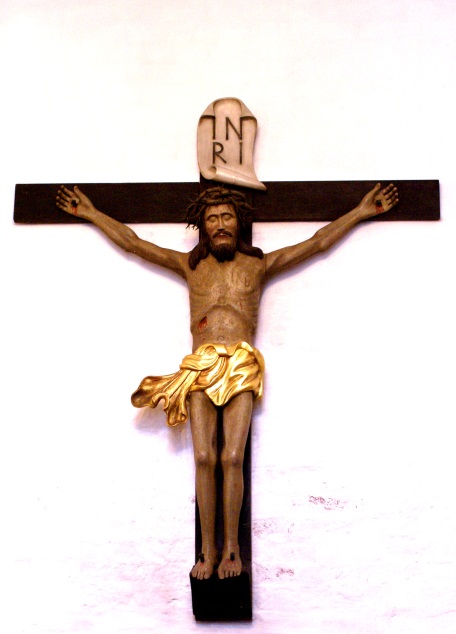 